附件请于2022年11月5日前发送参会报名表至邮箱 pzyys@ags.ac.cn，或扫描下方二维码进行报名。参会报名表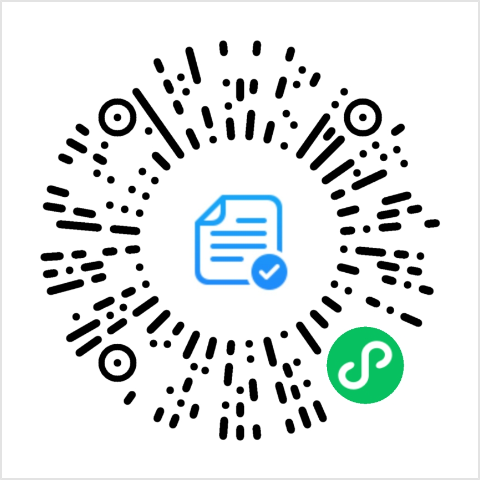 姓名职称/职务工作单位手机号码邮箱